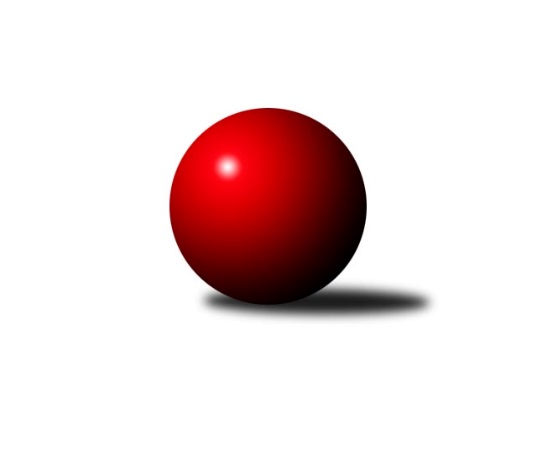 Č.15Ročník 2018/2019	8.2.2019Nejlepšího výkonu v tomto kole: 2738 dosáhlo družstvo: TJ Spartak Pelhřimov GKrajský přebor Vysočina 2018/2019Výsledky 15. kolaSouhrnný přehled výsledků:TJ Spartak Pelhřimov G	- TJ Nové Město na Moravě B	7:1	2738:2536	10.0:2.0	7.2.TJ Třebíč C	- TJ Třebíč B	5:3	2687:2595	6.5:5.5	8.2.KK Slavoj Žirovnice B	- KK Jihlava C	8:0	2564:2443	10.0:2.0	8.2.TJ Sokol Cetoraz 	- TJ BOPO Třebíč B	7:1	2563:2495	8.0:4.0	8.2.TJ Spartak Pelhřimov B	- TJ Start Jihlava B	8:0	2685:2381	10.0:2.0	8.2.TJ Slovan Kamenice nad Lipou B	- TJ Nové Město na Moravě A	2:6	2617:2683	5.0:7.0	8.2.Tabulka družstev:	1.	TJ Sokol Cetoraz	15	12	0	3	81.0 : 39.0 	100.0 : 80.0 	 2512	24	2.	TJ Třebíč C	15	12	0	3	78.5 : 41.5 	99.5 : 80.5 	 2578	24	3.	TJ Nové Město na Moravě A	15	11	1	3	79.0 : 41.0 	108.0 : 72.0 	 2499	23	4.	TJ Spartak Pelhřimov B	15	10	0	5	74.0 : 46.0 	98.5 : 81.5 	 2568	20	5.	KK Slavoj Žirovnice B	15	9	0	6	70.0 : 50.0 	102.0 : 78.0 	 2546	18	6.	TJ Spartak Pelhřimov G	15	8	1	6	65.0 : 55.0 	97.0 : 83.0 	 2493	17	7.	TJ Třebíč B	15	7	0	8	59.0 : 61.0 	86.5 : 93.5 	 2501	14	8.	TJ Slovan Kamenice nad Lipou B	15	6	1	8	59.0 : 61.0 	97.0 : 83.0 	 2492	13	9.	TJ Nové Město na Moravě B	15	4	1	10	47.0 : 73.0 	84.0 : 96.0 	 2488	9	10.	TJ BOPO Třebíč B	15	4	1	10	46.5 : 73.5 	83.5 : 96.5 	 2498	9	11.	KK Jihlava C	15	4	0	11	35.0 : 85.0 	64.0 : 116.0 	 2405	8	12.	TJ Start Jihlava B	15	0	1	14	26.0 : 94.0 	60.0 : 120.0 	 2359	1Podrobné výsledky kola:	 TJ Spartak Pelhřimov G	2738	7:1	2536	TJ Nové Město na Moravě B	Jan Hruška	 	 221 	 248 		469 	 2:0 	 398 	 	210 	 188		Libuše Kuběnová	Michal Baudyš	 	 246 	 217 		463 	 2:0 	 442 	 	239 	 203		Petr Hlisnikovský	Lukáš Melichar	 	 217 	 240 		457 	 2:0 	 400 	 	205 	 195		Pavel Sáblík	Dušan Pilský	 	 230 	 227 		457 	 2:0 	 442 	 	219 	 223		Josef Šebek	Libor Linhart	 	 237 	 235 		472 	 2:0 	 382 	 	181 	 201		Jiří Faldík	Lukáš Pitrák	 	 233 	 187 		420 	 0:2 	 472 	 	246 	 226		Anna Kuběnovározhodčí: KovářováNejlepšího výkonu v tomto utkání: 472 kuželek dosáhli: Libor Linhart, Anna Kuběnová	 TJ Třebíč C	2687	5:3	2595	TJ Třebíč B	Petr Března	 	 247 	 218 		465 	 2:0 	 389 	 	199 	 190		Lukáš Toman	Jaroslav Kasáček	 	 220 	 244 		464 	 2:0 	 436 	 	217 	 219		Michal Kuneš	Tomáš Brátka	 	 226 	 215 		441 	 1.5:0.5 	 408 	 	193 	 215		Milan Lenz *1	Martin Michal	 	 212 	 222 		434 	 0:2 	 441 	 	215 	 226		Lubomír Horák	Vladimír Kantor	 	 214 	 251 		465 	 1:1 	 476 	 	249 	 227		Pavel Kohout	Jan Dobeš	 	 219 	 199 		418 	 0:2 	 445 	 	226 	 219		Jaroslav Tenklrozhodčí: vedouci druzstevstřídání: *1 od 51. hodu Petr TomanNejlepší výkon utkání: 476 - Pavel Kohout	 KK Slavoj Žirovnice B	2564	8:0	2443	KK Jihlava C	Barbora Švédová	 	 213 	 228 		441 	 2:0 	 415 	 	199 	 216		Matyáš Stránský	František Housa	 	 182 	 208 		390 	 2:0 	 381 	 	177 	 204		Irena Partlová *1	Jan Bureš	 	 214 	 219 		433 	 1:1 	 425 	 	193 	 232		Tomáš Dejmek	Daniel Bašta	 	 212 	 241 		453 	 2:0 	 408 	 	205 	 203		Bohuslav Souček	František Jakoubek	 	 220 	 211 		431 	 1:1 	 422 	 	198 	 224		Jaroslav Nedoma	Tomáš Váňa	 	 208 	 208 		416 	 2:0 	 392 	 	195 	 197		Karel Slimáčekrozhodčí: Bašta Danielstřídání: *1 od 51. hodu Pavel TomekNejlepší výkon utkání: 453 - Daniel Bašta	 TJ Sokol Cetoraz 	2563	7:1	2495	TJ BOPO Třebíč B	František Novotný	 	 224 	 239 		463 	 2:0 	 426 	 	210 	 216		Milan Gregorovič	Vladimír Berka	 	 182 	 243 		425 	 1:1 	 416 	 	206 	 210		Martin Kantor	Radek Čejka	 	 212 	 218 		430 	 2:0 	 393 	 	180 	 213		Marie Ježková	Jaroslav Lhotka	 	 203 	 227 		430 	 1:1 	 425 	 	220 	 205		Kamil Polomski	Dušan Macek	 	 185 	 193 		378 	 0:2 	 429 	 	226 	 203		Petr Zeman	Marcel Berka	 	 219 	 218 		437 	 2:0 	 406 	 	211 	 195		Daniel Malýrozhodčí: ČejkaNejlepší výkon utkání: 463 - František Novotný	 TJ Spartak Pelhřimov B	2685	8:0	2381	TJ Start Jihlava B	Miroslava Matejková	 	 221 	 263 		484 	 1:1 	 436 	 	234 	 202		Milan Chvátal	Josef Směták	 	 235 	 196 		431 	 2:0 	 357 	 	173 	 184		Nikola Vestfálová	Václav Novotný	 	 218 	 216 		434 	 2:0 	 379 	 	211 	 168		Marta Tkáčová	Jaroslav Benda	 	 239 	 209 		448 	 2:0 	 395 	 	213 	 182		Tomáš Vestfál	Bohumil Nentvich	 	 198 	 217 		415 	 1:1 	 412 	 	222 	 190		Antonín Kestler	Josef Fučík	 	 232 	 241 		473 	 2:0 	 402 	 	194 	 208		Aleš Paluskarozhodčí: Bulíček JosefNejlepší výkon utkání: 484 - Miroslava Matejková	 TJ Slovan Kamenice nad Lipou B	2617	2:6	2683	TJ Nové Město na Moravě A	Michal Chvála	 	 209 	 217 		426 	 1:1 	 411 	 	182 	 229		František Kuběna	David Schober st.	 	 173 	 172 		345 	 0:2 	 428 	 	218 	 210		Zdeněk Topinka	Tomáš Tesař	 	 230 	 223 		453 	 0:2 	 479 	 	243 	 236		Pavel Škoda	Miroslav Votápek	 	 211 	 233 		444 	 1:1 	 459 	 	247 	 212		Jiří Loučka	Milan Podhradský ml.	 	 218 	 227 		445 	 1:1 	 447 	 	217 	 230		Michal Miko	Jiří Šindelář	 	 253 	 251 		504 	 2:0 	 459 	 	242 	 217		Karel Hlisnikovskýrozhodčí: Šindelář PetrNejlepší výkon utkání: 504 - Jiří ŠindelářPořadí jednotlivců:	jméno hráče	družstvo	celkem	plné	dorážka	chyby	poměr kuž.	Maximum	1.	Jan Dobeš 	TJ Třebíč C	456.67	303.9	152.8	3.6	6/7	(501)	2.	Petr Hlisnikovský 	TJ Nové Město na Moravě B	442.39	296.5	145.9	3.2	7/7	(465)	3.	Jaroslav Tenkl 	TJ Třebíč B	441.46	298.8	142.7	3.4	6/7	(490)	4.	Jaroslav Lhotka 	TJ Sokol Cetoraz 	439.77	301.3	138.4	5.4	5/6	(484)	5.	Vladimír Kantor 	TJ Třebíč C	439.59	294.8	144.8	5.6	7/7	(479)	6.	Lenka Concepción 	TJ Třebíč C	439.23	300.9	138.3	5.3	6/7	(475)	7.	Václav Novotný 	TJ Spartak Pelhřimov B	437.88	299.2	138.7	3.0	7/7	(468)	8.	Lukáš Toman 	TJ Třebíč B	435.96	296.3	139.6	5.6	7/7	(478)	9.	Jiří Šindelář 	TJ Slovan Kamenice nad Lipou B	434.11	290.6	143.5	4.1	7/9	(504)	10.	Anna Kuběnová 	TJ Nové Město na Moravě B	434.11	303.9	130.2	6.8	7/7	(473)	11.	Milan Gregorovič 	TJ BOPO Třebíč B	434.10	298.0	136.0	6.5	7/7	(465)	12.	Josef Směták 	TJ Spartak Pelhřimov B	433.26	301.2	132.1	4.9	7/7	(449)	13.	Josef Fučík 	TJ Spartak Pelhřimov B	432.58	295.3	137.3	4.9	5/7	(478)	14.	Michal Miko 	TJ Nové Město na Moravě A	432.06	300.8	131.3	5.5	7/7	(465)	15.	Jaroslav Benda 	TJ Spartak Pelhřimov B	431.86	295.8	136.0	6.8	7/7	(471)	16.	Lukáš Melichar 	TJ Spartak Pelhřimov G	430.61	297.1	133.5	5.3	6/6	(475)	17.	Pavel Švec 	TJ BOPO Třebíč B	429.99	291.9	138.1	4.9	5/7	(450)	18.	Daniel Bašta 	KK Slavoj Žirovnice B	429.13	292.7	136.4	5.5	8/8	(464)	19.	Milan Podhradský  ml.	TJ Slovan Kamenice nad Lipou B	426.88	287.6	139.3	5.2	8/9	(461)	20.	Zdeněk Januška 	KK Slavoj Žirovnice B	426.69	297.8	128.9	5.9	7/8	(460)	21.	František Novotný 	TJ Sokol Cetoraz 	426.64	299.9	126.7	5.2	6/6	(463)	22.	Petr Března 	TJ Třebíč C	425.98	293.8	132.2	6.2	6/7	(467)	23.	Vendula Pospíchalová 	TJ Start Jihlava B	425.04	290.0	135.0	4.6	4/6	(455)	24.	František Jakoubek 	KK Slavoj Žirovnice B	424.86	295.1	129.8	4.6	7/8	(465)	25.	Bohumil Nentvich 	TJ Spartak Pelhřimov B	423.32	291.4	131.9	5.4	7/7	(458)	26.	Zdeněk Topinka 	TJ Nové Město na Moravě A	422.52	285.9	136.6	5.4	7/7	(465)	27.	Tomáš Váňa 	KK Slavoj Žirovnice B	422.47	288.1	134.3	5.2	8/8	(477)	28.	Jaroslav Kasáček 	TJ Třebíč C	422.10	288.3	133.8	7.2	6/7	(464)	29.	Pavel Kohout 	TJ Třebíč B	422.10	296.9	125.2	5.8	5/7	(476)	30.	Luboš Strnad 	KK Jihlava C	422.07	299.1	123.0	8.0	7/8	(479)	31.	Daniel Malý 	TJ BOPO Třebíč B	421.47	293.5	127.9	7.2	7/7	(445)	32.	Tomáš Tesař 	TJ Slovan Kamenice nad Lipou B	420.89	298.5	122.4	8.8	7/9	(453)	33.	Karel Hlisnikovský 	TJ Nové Město na Moravě A	420.52	296.6	123.9	7.8	6/7	(469)	34.	Libor Linhart 	TJ Spartak Pelhřimov G	420.15	293.4	126.8	6.9	6/6	(472)	35.	Marcel Berka 	TJ Sokol Cetoraz 	419.87	291.2	128.7	5.3	6/6	(444)	36.	Miroslav Votápek 	TJ Slovan Kamenice nad Lipou B	419.69	290.5	129.2	6.6	9/9	(463)	37.	Jiří Čamra 	TJ Spartak Pelhřimov G	419.06	293.2	125.8	9.0	6/6	(459)	38.	Pavel Škoda 	TJ Nové Město na Moravě A	417.34	287.1	130.3	5.3	7/7	(479)	39.	Petr Dobeš  st.	TJ Třebíč C	416.60	292.6	124.0	6.4	5/7	(457)	40.	Dušan Macek 	TJ Sokol Cetoraz 	416.10	288.1	128.0	8.8	6/6	(460)	41.	Milan Kocanda 	TJ Nové Město na Moravě B	416.09	293.7	122.4	8.4	5/7	(455)	42.	Petr Zeman 	TJ BOPO Třebíč B	416.00	284.0	132.0	6.2	7/7	(484)	43.	Jiří Loučka 	TJ Nové Město na Moravě A	415.68	286.5	129.2	7.0	7/7	(468)	44.	Lubomír Horák 	TJ Třebíč B	415.29	292.1	123.2	7.0	7/7	(469)	45.	Petr Hlaváček 	TJ Start Jihlava B	414.72	287.4	127.4	6.4	6/6	(454)	46.	Radek Čejka 	TJ Sokol Cetoraz 	414.25	282.1	132.1	6.4	6/6	(437)	47.	Marie Ježková 	TJ BOPO Třebíč B	413.98	287.6	126.4	7.7	7/7	(453)	48.	Petr Toman 	TJ Třebíč B	413.11	288.1	125.0	6.2	7/7	(471)	49.	Lukáš Pitrák 	TJ Spartak Pelhřimov G	410.58	284.6	126.0	7.2	6/6	(470)	50.	Dagmar Rypelová 	TJ Třebíč C	410.47	286.4	124.1	7.0	6/7	(457)	51.	Jiří Rozkošný 	TJ Spartak Pelhřimov B	410.00	287.4	122.6	8.9	6/7	(437)	52.	Filip Schober 	TJ Slovan Kamenice nad Lipou B	408.86	291.0	117.9	7.9	7/9	(457)	53.	Jaroslav Nedoma 	KK Jihlava C	408.63	283.3	125.3	7.4	8/8	(450)	54.	Pavel Sáblík 	TJ Nové Město na Moravě B	407.30	287.0	120.3	8.0	7/7	(439)	55.	Josef Šebek 	TJ Nové Město na Moravě B	406.93	280.2	126.7	7.9	7/7	(471)	56.	Jan Hruška 	TJ Spartak Pelhřimov G	406.90	283.7	123.3	4.9	4/6	(469)	57.	Vladimír Berka 	TJ Sokol Cetoraz 	404.47	288.3	116.1	9.5	5/6	(436)	58.	Pavel Zedník 	TJ Slovan Kamenice nad Lipou B	403.38	281.6	121.8	8.8	8/9	(436)	59.	Milan Lenz 	TJ Třebíč B	400.85	283.2	117.7	11.0	5/7	(483)	60.	Miroslav Berka 	TJ Start Jihlava B	399.88	286.9	113.0	10.3	6/6	(455)	61.	Antonín Kestler 	TJ Start Jihlava B	396.38	282.3	114.1	7.8	4/6	(429)	62.	Jiří Faldík 	TJ Nové Město na Moravě B	396.32	278.4	117.9	9.5	7/7	(446)	63.	Kamil Polomski 	TJ BOPO Třebíč B	395.47	277.0	118.5	8.8	7/7	(425)	64.	František Kuběna 	TJ Nové Město na Moravě A	394.75	277.1	117.7	9.3	7/7	(436)	65.	Dušan Pilský 	TJ Spartak Pelhřimov G	392.52	284.2	108.3	10.9	5/6	(457)	66.	Milan Chvátal 	TJ Start Jihlava B	390.39	276.3	114.1	10.2	6/6	(436)	67.	Bohuslav Souček 	KK Jihlava C	388.92	271.9	117.0	10.8	6/8	(413)	68.	Aleš Paluska 	TJ Start Jihlava B	383.11	264.9	118.2	8.3	6/6	(431)	69.	Pavel Tomek 	KK Jihlava C	382.86	276.6	106.3	11.1	7/8	(434)	70.	Tomáš Vestfál 	TJ Start Jihlava B	381.94	284.1	97.8	11.8	6/6	(432)	71.	Irena Partlová 	KK Jihlava C	378.10	271.5	106.6	11.5	7/8	(438)		Tomáš Fürst 	KK Jihlava C	464.75	304.3	160.5	3.5	2/8	(476)		Adam Rychtařík 	TJ Slovan Kamenice nad Lipou B	463.00	308.0	155.0	5.5	1/9	(472)		Michal Baudyš 	TJ Spartak Pelhřimov G	460.67	310.7	150.0	2.9	1/6	(490)		Tomáš Brátka 	TJ Třebíč C	441.00	308.0	133.0	5.0	1/7	(441)		Jan Bureš 	KK Slavoj Žirovnice B	440.34	296.4	143.9	4.0	5/8	(450)		Jan Daniel 	TJ Spartak Pelhřimov G	438.33	303.8	134.5	6.2	3/6	(464)		Tomáš Dejmek 	KK Jihlava C	438.00	284.0	154.0	3.0	2/8	(451)		Vilém Ryšavý 	KK Slavoj Žirovnice B	436.65	301.0	135.7	6.0	4/8	(464)		Karel Slimáček 	KK Jihlava C	434.33	298.4	135.9	4.5	5/8	(478)		Martin Michal 	TJ Třebíč C	434.00	312.0	122.0	4.0	1/7	(434)		Katka Moravcová 	TJ Nové Město na Moravě A	432.20	291.0	141.2	4.0	1/7	(461)		Irena Machyánová 	TJ Spartak Pelhřimov G	429.00	306.0	123.0	8.0	1/6	(429)		Milan Kalivoda 	TJ Spartak Pelhřimov B	428.33	299.7	128.7	5.5	2/7	(435)		Matyáš Stránský 	KK Jihlava C	424.50	288.0	136.5	5.9	2/8	(452)		Libor Nováček 	TJ Třebíč C	424.17	295.2	129.0	6.8	2/7	(445)		Miroslava Matejková 	TJ Spartak Pelhřimov B	422.14	297.4	124.8	5.9	4/7	(484)		Barbora Švédová 	KK Slavoj Žirovnice B	420.30	296.5	123.8	6.9	5/8	(469)		Michal Chvála 	TJ Slovan Kamenice nad Lipou B	418.30	287.8	130.6	7.6	5/9	(462)		Karel Pecha 	TJ Spartak Pelhřimov B	417.00	293.0	124.0	4.0	1/7	(417)		Martin Kantor 	TJ BOPO Třebíč B	416.00	275.0	141.0	4.0	1/7	(416)		Michal Kuneš 	TJ Třebíč B	415.75	286.9	128.9	7.0	4/7	(486)		Radana Krausová 	KK Jihlava C	414.42	292.4	122.0	9.3	4/8	(447)		Milan Podhradský 	TJ Slovan Kamenice nad Lipou B	409.20	283.2	126.0	4.9	5/9	(448)		Zdeněk Toman 	TJ Třebíč C	409.00	294.0	115.0	3.0	1/7	(409)		Zdeňka Kolářová 	TJ BOPO Třebíč B	409.00	294.5	114.5	11.5	1/7	(416)		Jiří Tuček 	KK Slavoj Žirovnice B	407.60	282.7	124.9	8.8	5/8	(448)		Karel Uhlíř 	TJ Třebíč B	404.50	290.3	114.3	11.0	4/7	(429)		Jiří Cháb  st.	TJ Start Jihlava B	397.00	294.0	103.0	11.0	1/6	(397)		Jan Pošusta 	TJ Sokol Cetoraz 	396.00	280.0	116.0	5.0	1/6	(396)		Marta Tkáčová 	TJ Start Jihlava B	395.33	286.7	108.7	10.3	3/6	(433)		Libuše Kuběnová 	TJ Nové Město na Moravě A	393.17	282.7	110.5	10.5	3/7	(437)		Martin Zich 	TJ Sokol Cetoraz 	393.00	272.0	121.0	7.5	2/6	(417)		Filip Křišťál 	KK Jihlava C	393.00	282.3	110.7	11.0	3/8	(439)		František Housa 	KK Slavoj Žirovnice B	390.00	263.0	127.0	10.0	1/8	(390)		Josef Vančík 	TJ Slovan Kamenice nad Lipou B	390.00	274.0	116.0	9.0	1/9	(390)		Markéta Zemanová 	TJ BOPO Třebíč B	389.00	282.0	107.0	14.0	1/7	(389)		Michal Zeman 	TJ Sokol Cetoraz 	388.00	273.0	115.0	9.0	1/6	(388)		Ludmila Landkamerová 	TJ Spartak Pelhřimov G	383.00	262.0	121.0	6.0	1/6	(383)		Vladimír Bartoš 	TJ Nové Město na Moravě B	378.00	284.0	94.0	14.5	2/7	(391)		Dominika Štarková 	TJ BOPO Třebíč B	376.00	270.0	106.0	14.0	3/7	(398)		Lukáš Melichar 	TJ Sokol Cetoraz 	375.00	269.5	105.5	9.0	2/6	(397)		Adam Matula 	KK Jihlava C	374.00	253.0	121.0	5.0	1/8	(374)		Nikola Vestfálová 	TJ Start Jihlava B	363.67	271.7	92.0	16.7	3/6	(373)		Jiří Frantík 	TJ BOPO Třebíč B	361.50	264.0	97.5	12.5	1/7	(362)		David Schober  st.	TJ Slovan Kamenice nad Lipou B	345.00	258.0	87.0	18.0	1/9	(345)Sportovně technické informace:Starty náhradníků:registrační číslo	jméno a příjmení 	datum startu 	družstvo	číslo startu8901	Libuše Kuběnová	07.02.2019	TJ Nové Město na Moravě B	3x20487	Tomáš Brátka	08.02.2019	TJ Třebíč C	1x24818	David Schober st.	08.02.2019	TJ Slovan Kamenice nad Lipou B	1x24523	Martin Kantor	08.02.2019	TJ BOPO Třebíč B	1x6443	Martin Michal	08.02.2019	TJ Třebíč C	1x14985	Bohuslav Souček	08.02.2019	KK Jihlava C	3x21697	František Housa	08.02.2019	KK Slavoj Žirovnice B	1x
Hráči dopsaní na soupisku:registrační číslo	jméno a příjmení 	datum startu 	družstvo	Program dalšího kola:16. kolo15.2.2019	pá	17:30	TJ Nové Město na Moravě B - KK Slavoj Žirovnice B	15.2.2019	pá	19:00	TJ Slovan Kamenice nad Lipou B - TJ Spartak Pelhřimov B	15.2.2019	pá	19:00	TJ Třebíč B - TJ Nové Město na Moravě A	16.2.2019	so	9:00	TJ Start Jihlava B - TJ Spartak Pelhřimov G	16.2.2019	so	10:00	KK Jihlava C - TJ Sokol Cetoraz 	16.2.2019	so	14:00	TJ BOPO Třebíč B - TJ Třebíč C	Nejlepší šestka kola - absolutněNejlepší šestka kola - absolutněNejlepší šestka kola - absolutněNejlepší šestka kola - absolutněNejlepší šestka kola - dle průměru kuželenNejlepší šestka kola - dle průměru kuželenNejlepší šestka kola - dle průměru kuželenNejlepší šestka kola - dle průměru kuželenNejlepší šestka kola - dle průměru kuželenPočetJménoNázev týmuVýkonPočetJménoNázev týmuPrůměr (%)Výkon4xJiří ŠindelářKamenice B5042xJiří ŠindelářKamenice B116.425042xMiroslava MatejkováPelhřimov B4842xFrantišek NovotnýCetoraz 115.824634xPavel ŠkodaN. Město A4791xMiroslava MatejkováPelhřimov B112.74843xPavel KohoutTřebíč B4765xPavel ŠkodaN. Město A110.654792xJosef FučíkPelhřimov B4732xJosef FučíkPelhřimov B110.134733xAnna KuběnováN. Město B4722xLibor LinhartPelhřimov G109.9472